CDC SOCIAL MEDIA SATISFACTION SURVEY - SPRING 2014Form Approved
OMB No: 0920-0956
Exp. Date: March 31, 2016Online Welcome Message and Consent Form Thank you for agreeing to help the Centers for Disease Control and Prevention (CDC) evaluate their social media activities. Your feedback is extremely important. We anticipate that it will take approximately 8 minutes to complete these questions.Your responses to all questions will be kept in a secure manner. All information is used for evaluation purposes only, and CDC does not plan to share the data with anyone outside CDC.To proceed through the survey, select your answer for each question and click “Continue”.Public reporting burden of this collection of information is estimated to average 8 minutes per response, including the time for reviewing instructions, searching existing data sources, gathering and maintaining the data needed, and completing and reviewing the collection of information. An agency may not conduct or sponsor, and a person is not required to respond to a collection of information unless it displays a currently valid OMB control number. Send comments regarding this burden estimate or any other aspect of this collection of information, including suggestions for reducing this burden to CDC/ATSDR Reports Clearance Officer; 1600 Clifton Road NE, MS D-74, Atlanta, Georgia 30333; ATTN: PRA (0920-0956) User Satisfaction Rating What is your overall satisfaction with the CDC presence on this social media channel?SCALE: (1=Very Dissatisfied; 10= Very Satisfied)How likely are you to return to this CDC social media channel?SCALE: (1=Very Unlikely; 10=Very Likely)How likely are you to recommend this CDC social media channel to someone else?SCALE: (1=Very Unlikely; 10=Very Likely)Social Media Channel SelectionPlease indicate which CDC social media channels you visit/interact with. (Select all that apply) [MULTI]FacebookYouTubeTwitterLinkedInGoogle+PinterestInstagramFlickrNone of the aboveWhich CDC social media channel did you visit to complete this survey? [SINGLE]FacebookIF FACEBOOK SELECTED, GO TO QUESTION 6; RESPONDENT TO ANSWER SECTION A QUESTIONSGoogle+IF GOOGLE+ SELECTED, GO TO QUESTION 13; RESPONDENT TO ANSWER SECTION B QUESTIONSTwitterIF TWITTER SELECTED, GO TO QUESTION 20; RESPONDENT TO ANSWER SECTION C QUESTIONSLinkedInIF LINKEDIN SELECTED, GO TO QUESTION 27; RESPONDENT TO ANSWER SECTION D QUESTIONSNone of the aboveSKIP TO ENDFacebook-Specific Survey QuestionsWhat best describes how often you visit Facebook? [SINGLE]3 times or more per dayOnce or twice a dayA few times per weekOnce a weekA few times per monthMonthly or less oftenThis was my first timeWhat do you think of the frequency of Facebook posts from CDC? [SINGLE]I think you should have more postsI think the number of posts is fine as isI think you should have less postsNo opinionWhat kind of topics would you like to see posts about on the CDC Facebook page? [OPEN]How do you typically access your Facebook account? [SINGLE]Desktop/laptop computerMobile phoneiPad/TabletHow do you view the Facebook posts from CDC? (Select all that apply) [MULTI]Visit the CDC Facebook pageSee the updated posts within my Facebook news feedNot sureApproximately how many organizations/businesses/groups are you a fan of on Facebook? [SINGLE]Less than 55-10More than 10Not sureBased on the information you receive from CDC's Facebook posts, how likely are you to make changes to your lifestyle to improve your health? [SINGLE]Very likelyLikelyUnlikelyVery UnlikelySKIP TO QUESTION 32-------------------------------------------------------------------Google-Specific Survey QuestionsWhat best describes how often you visit Google+? [SINGLE]DailyWeeklyA few times per monthMonthly or less oftenThis was my first timeWhat do you think of the frequency of Google+  posts from CDC? [SINGLE] I think you should have more postsI think the number of posts is fine as isI think you should have less postsNo opinionWhat kind of topics would you like to see posts about on the CDC Google+ profile? [OPEN]How do you typically access your Google+ account? [MULTI]Desktop/laptop computerMobile phoneiPad/TabletHow do you view the Google+ posts from CDC? (Select all that apply) [MULTI]Visit the CDC Google+ ProfileSee the updated posts within my Google+  feedNot sureApproximately how many organizations/businesses/groups do you follow on Google+? [SINGLE]Less than 55-10More than 10Not sureBased on the information you receive from CDC's Google+ posts, how likely are you to make changes to your lifestyle to improve your health? [SINGLE]Very likelyLikelyUnlikelyVery UnlikelySKIP TO QUESTION 32--------------------------------------------------------------------------------------Twitter-Specific Survey Questions What best describes how often you visit Twitter?  [SINGLE]DailyWeeklyA few times per monthMonthly or less oftenThis was my first timeWhat do you think of the frequency of CDC tweets? [SINGLE]I think you should tweet more oftenI think the frequency of tweets is fine as isI think you should tweet less oftenNo opinionWhat kind of topics would you like to see tweets about on CDC's Twitter page? [OPEN]How do you typically access Twitter [SINGLE]Desktop/laptop computerMobile phoneiPad/TabletHow do you view tweets from CDC? (Select all that apply) [MULTI]Visit the CDC Twitter profileSee the tweets within my news feedNot sureApproximately how many organizations/businesses/groups do you follow on Twitter? [SINGLE]Less than 55-10More than 10Not sureBased on the information you receive from CDC's Twitter profile, how likely are you to make changes to your lifestyle to improve your health?Very likelyLikelyUnlikelyVery UnlikelySKIP TO QUESTION 32-------------------------------------------------------------------------------------LinkedIn-Specific Survey QuestionsWhat best describes how often you visit LinkedIn? [SINGLE]DailyWeeklyA few times per monthMonthly or less oftenThis was my first timeWhat do you think of the frequency of posts from CDC on LinkedIn? [SINGLE]I think you should have more postsI think the number of posts is fine as isI think you should have less postsNo opinionWhat kind of topics would you like to see posts about on the CDC LinkedIn page? [OPEN]Approximately how many organizations/businesses/groups do you follow on LinkedIn? [SINGLE]Less than 55-10More than 10Not sureBased on the information you receive from CDC's LinkedIn page, how likely are you to make changes to your lifestyle to improve your health? [SINGLE]Very likelyLikelyUnlikelyVery UnlikelySKIP TO QUESTION 32-------------------------------------------ALL RESPONDENTS User RoleWhich of these best describes you? [SINGLE]Individual interested in health issuesFriend or family member of an individual interested in health issuesHealthcare provider (physician, nurse, physician's assistant, nurse practitioner, pharmacist, or other healthcare provider) [IF SELECTED, SHOW QUESTION 33]Public Health Professional [IF SELECTED, SHOW QUESTION 34]Emergency health professional (First responder, EMT, Paramedic)Researcher or scientistEducator, teacher or trainerStudentPolicymaker, legislator, or staffOther, please specify: [OPEN]Which best describes your role as a Healthcare Provider:  [SINGLE]DoctorNurse (LPN, RN, NP, PA)PharmacistOther, please specify: [OPEN]Please describe your role as a Public Health Professional: State Public Health ProfessionalLocal Public Health ProfessionalTribal Public Health ProfessionalFederal Public Health ProfessionalNot-for-Profit Public Health ProfessionalOther, please specify: [OPEN]Experience with CDC Social Media How did you find the CDC social media channel you visited today: A link on www.cdc.govSearch engineFollow CDC on another social media channelWord of mouthEmail subscriptions/RSS FeedsA blog post mentioning the CDC social media channelReferral or links from other websitesMedia/news storyCDC mobile appOther, please specify: [OPEN]Which of the following additional channels/applications would you like CDC to develop/join?  (Select all that apply) [MULTI]TumblriPhone AppsiPad AppsAndroid AppsOther, please specify [IF SELECTED, SHOW QUESTION 37]NonePlease describe the other channels/applications would you like CDC to develop/join? [OPEN]Content Quality Please select the level to which you agree or disagree with the following statements (a-e)SCALE: 1=Strongly Disagree2=Disagree3=Neither Agree/Disagree4=Agree5=Strongly AgreeDon't KnowCDC's social media posts are credible. CDC's social media posts are relevant.CDC's social media posts are actionable.CDC's social media posts are informative. CDC's social media posts are understandable. How frequently have you visited the CDC website in the last 6 months? [SINGLE]NeverOnce2-5 times6-15 times16 or more timesDon't KnowIn general, which of the following social media services have you actively participated with in the last 30 days (e.g. posted/shared comments, tweeted, etc.) [MULTI]FacebookTwitterYouTubeFlickrGoogle+LinkedInPinterestInstagramTumblrInternet Forums BlogsOtherUser DemographicsWhat is your age? [SINGLE]13-19 years old20-24 years old25-34 years old35-44 years old45-49 years old50-54 years old55-65 years old65 and olderPrefer not to answerHow would you describe yourself? [MULTI]White (not of Hispanic heritage)Hispanic or LatinoAsianBlack or African AmericanAmerican Indian or Alaska NativeNative Hawaiian or other Pacific IslanderPrefer not to answerWhat is the highest level of education you have completed? [SINGLE]High school or lessSome collegeCollege degreeAdvanced degreePrefer not to answerWhat is your gender? [SINGLE]FemaleMaleTransgenderPrefer not to answerAdditional FeedbackDo you have any additional feedback about how CDC's social media services could better meet your needs? [OPEN]CDC social media users will be prompted to take the survey via links posted on CDC’s social media channels, as seen in the following examples (Facebook and Twitter): 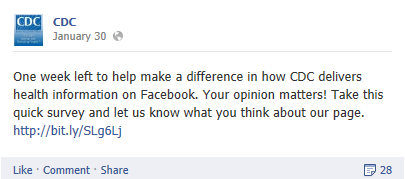 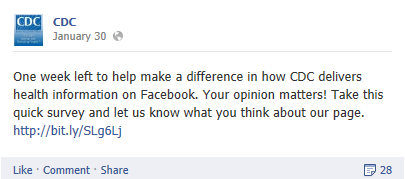 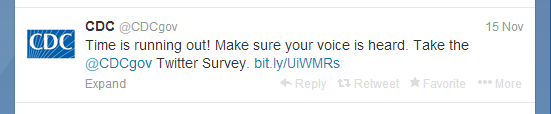 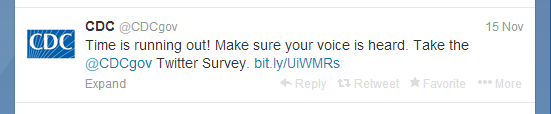 Clicking on the link will take them to the opening screen in Survey Monkey: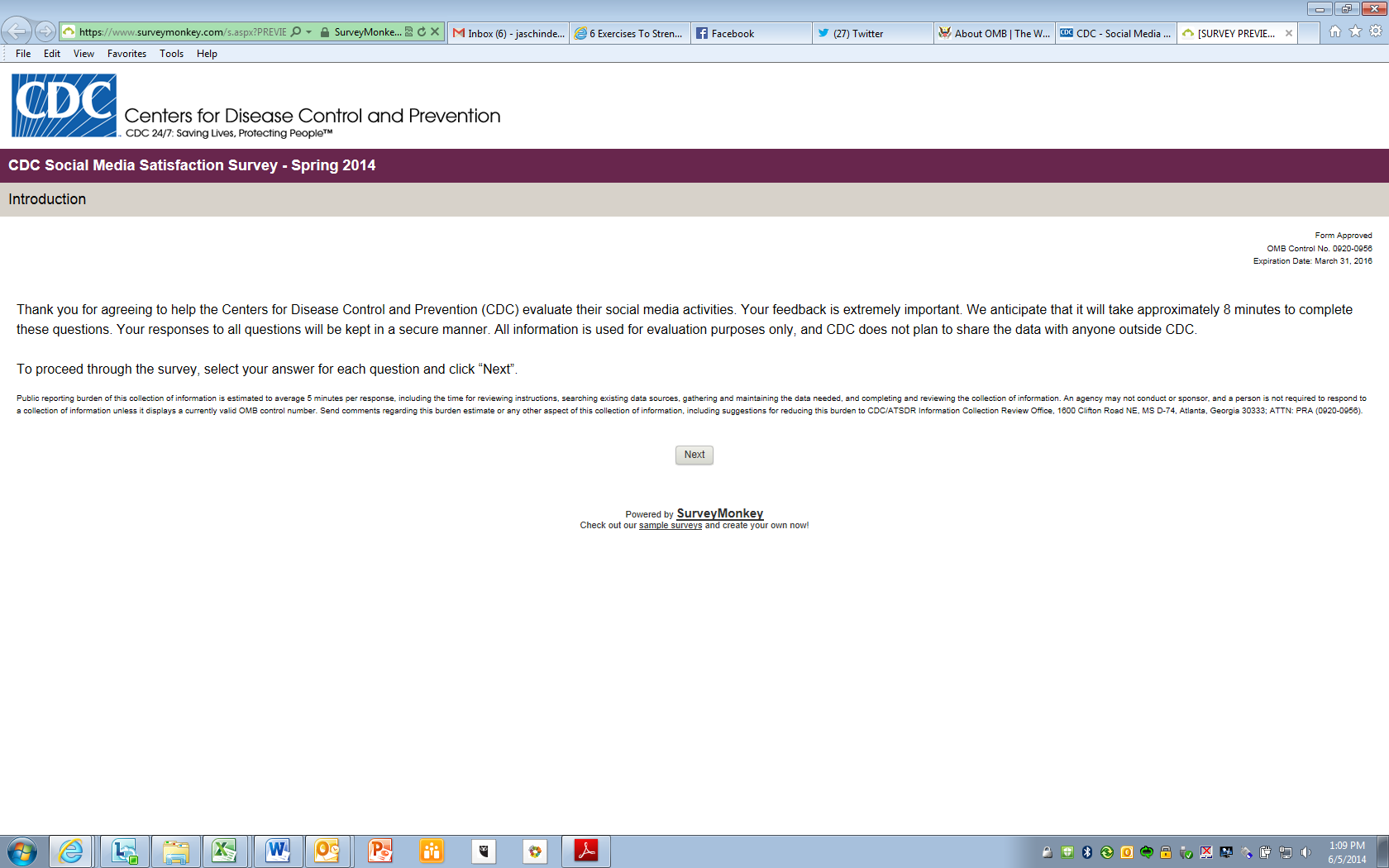 Based on response to #5, users will be taken to either Facebook, Google+, Twitter or LinkedIN screens below to answer questions specific to those channels: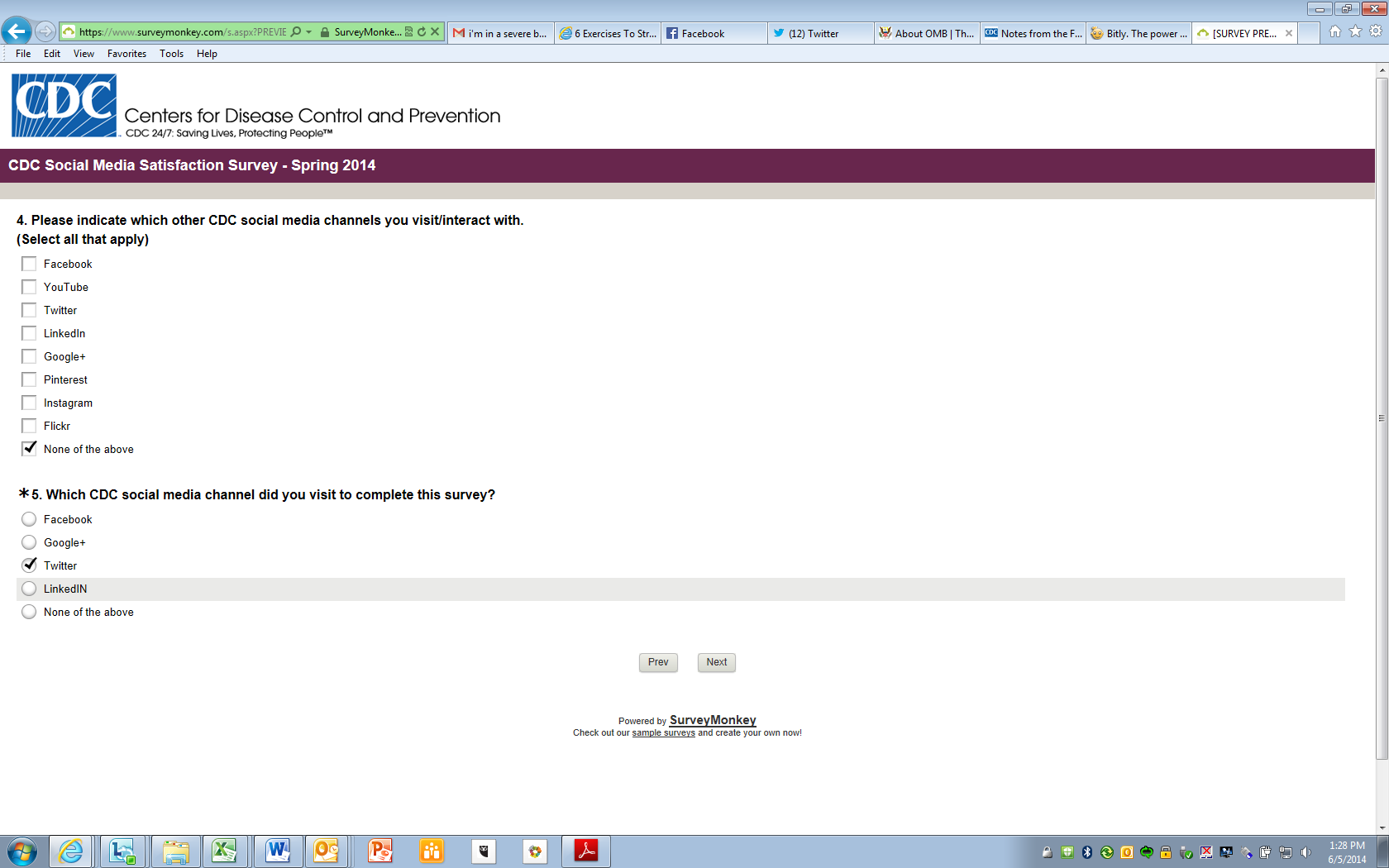 Facebook Questions: 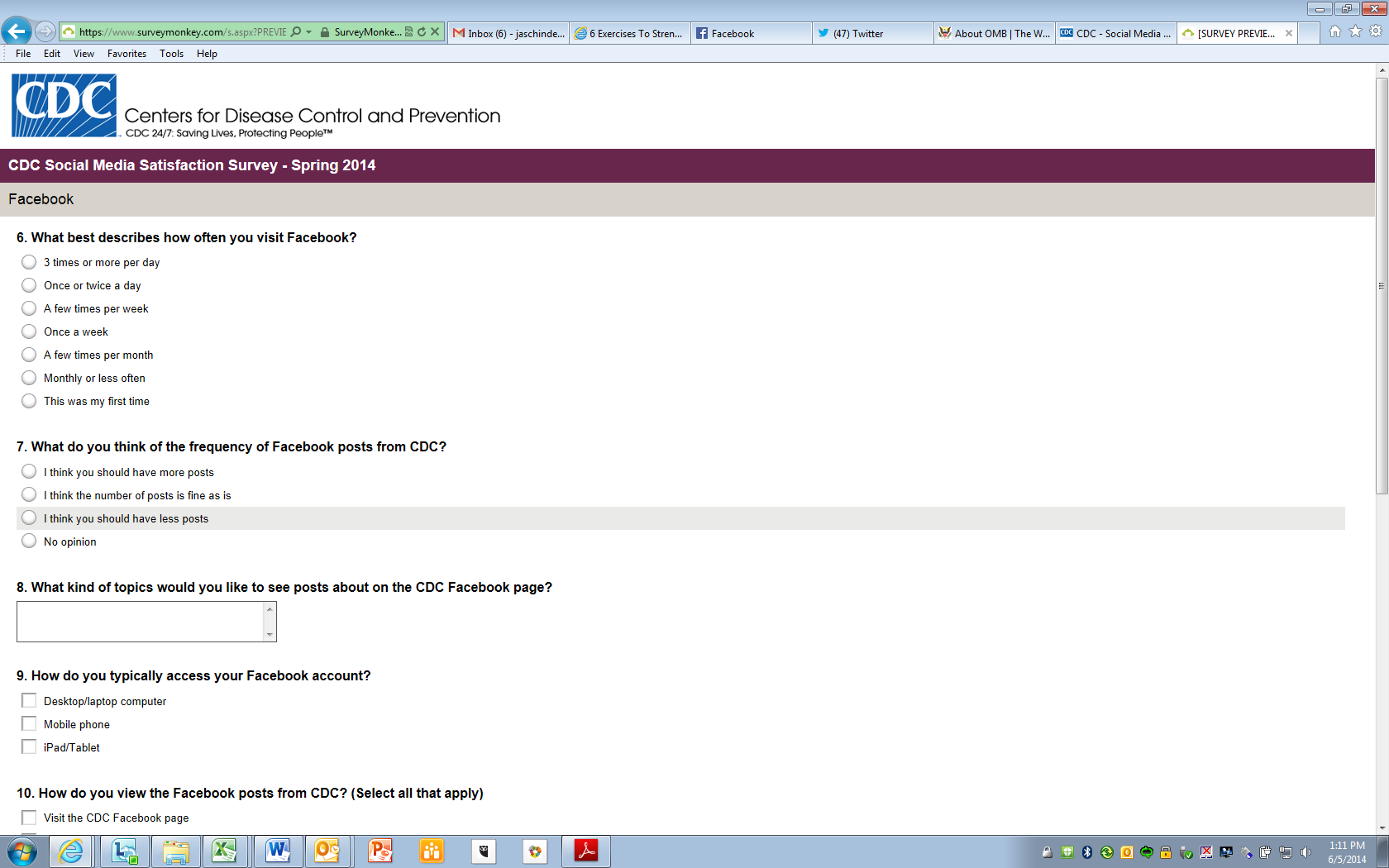 Google+ Questions: 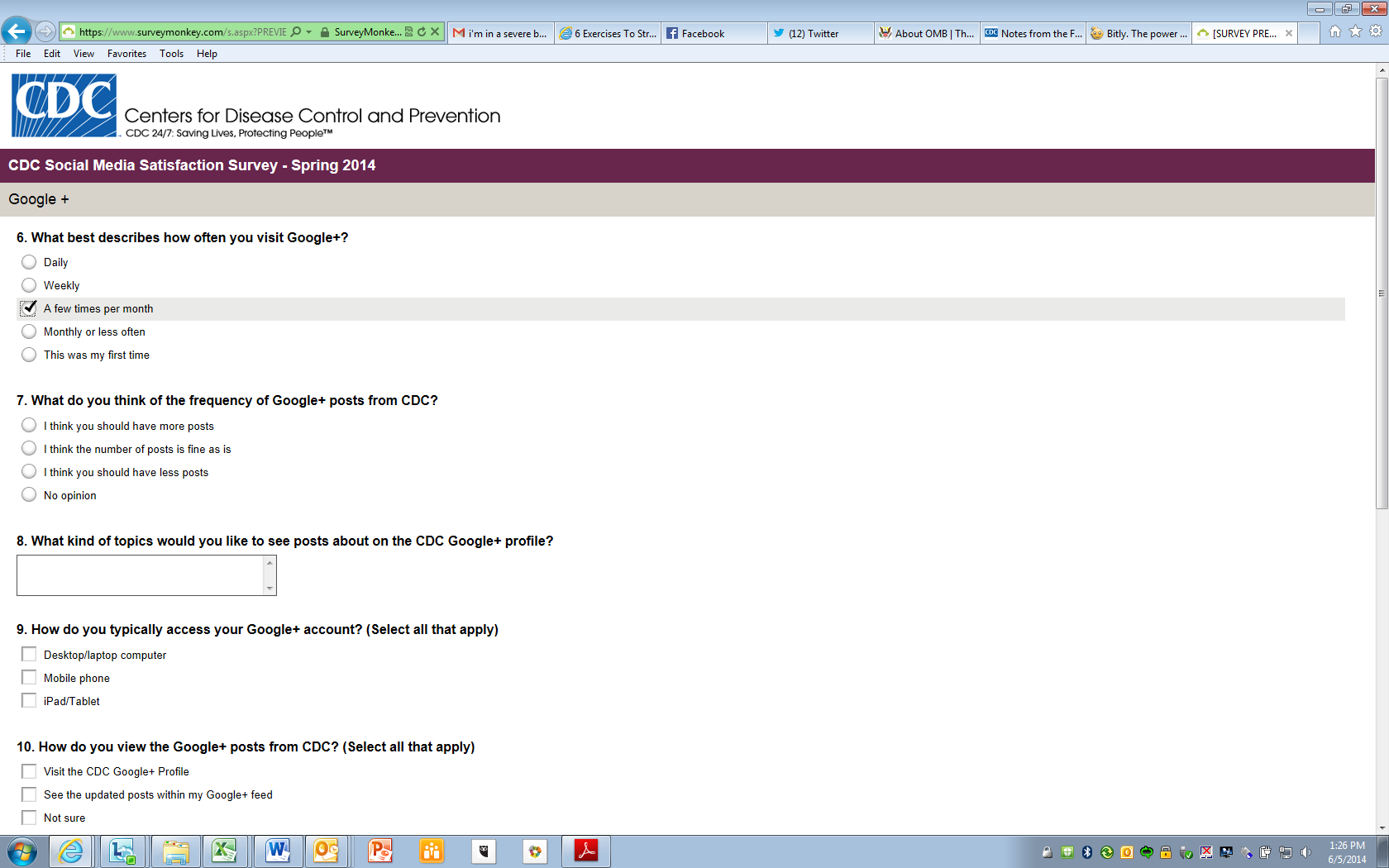 Twitter Questions: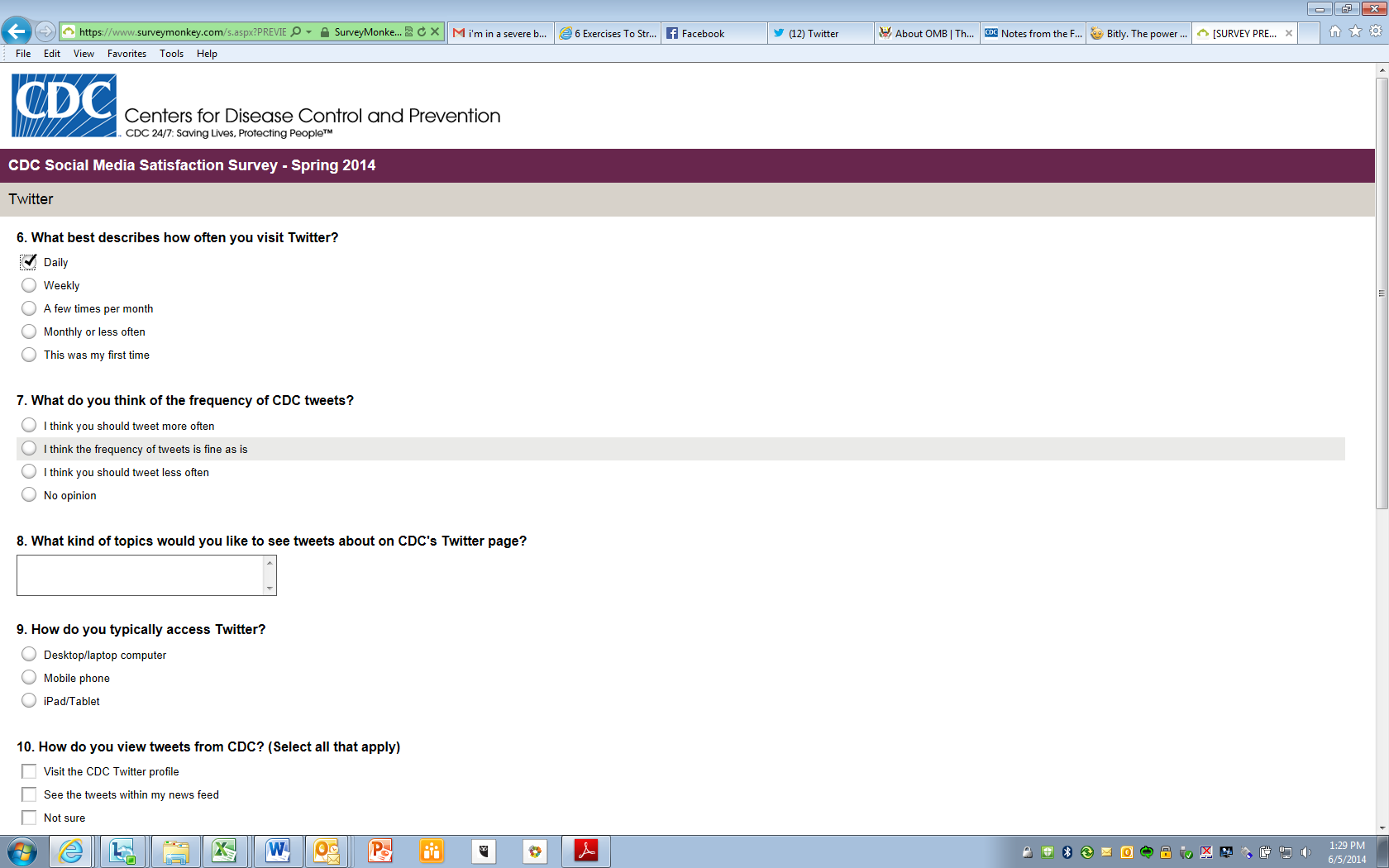 LinkedIN Questions: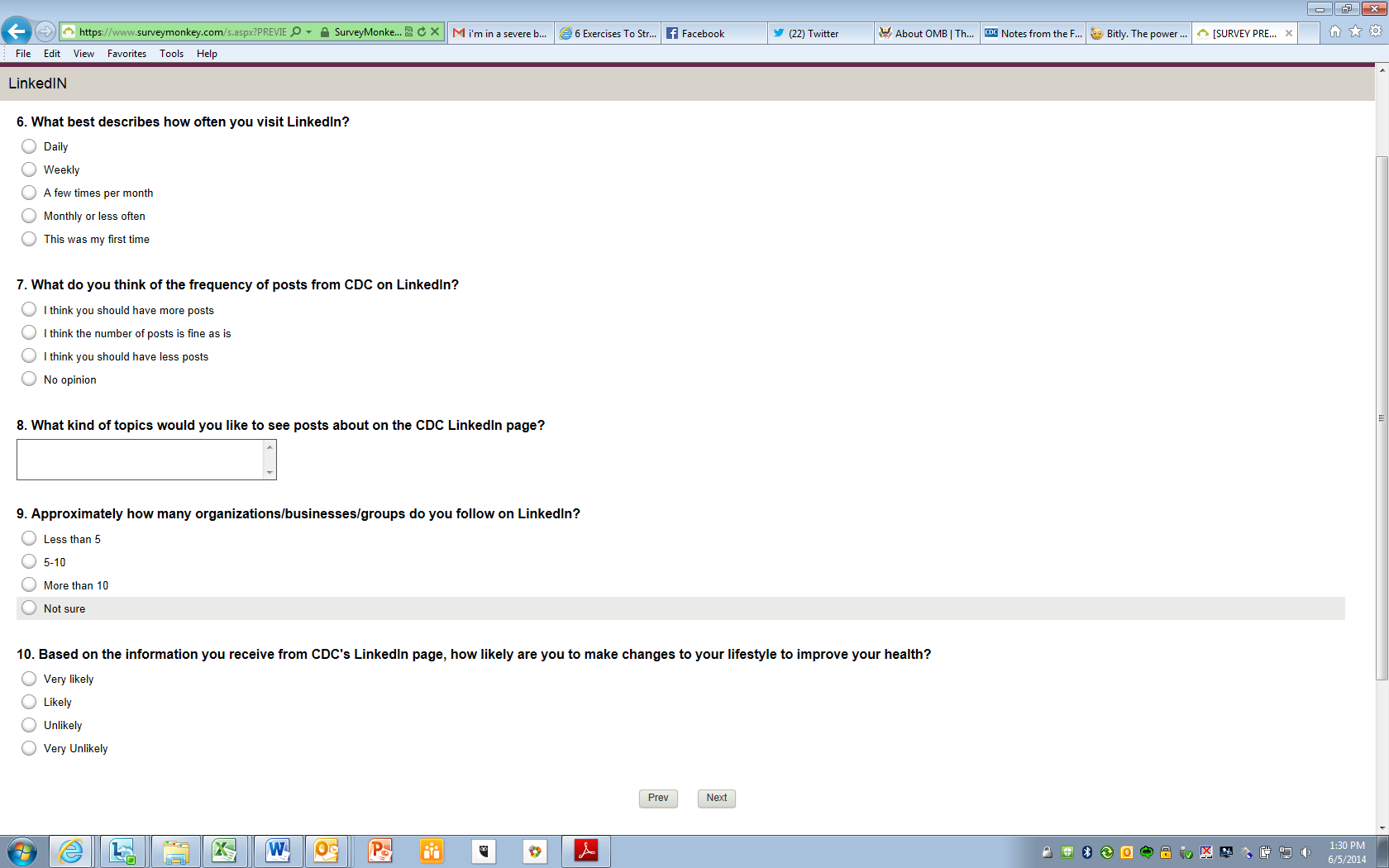 All Users will then respond to final set of questions: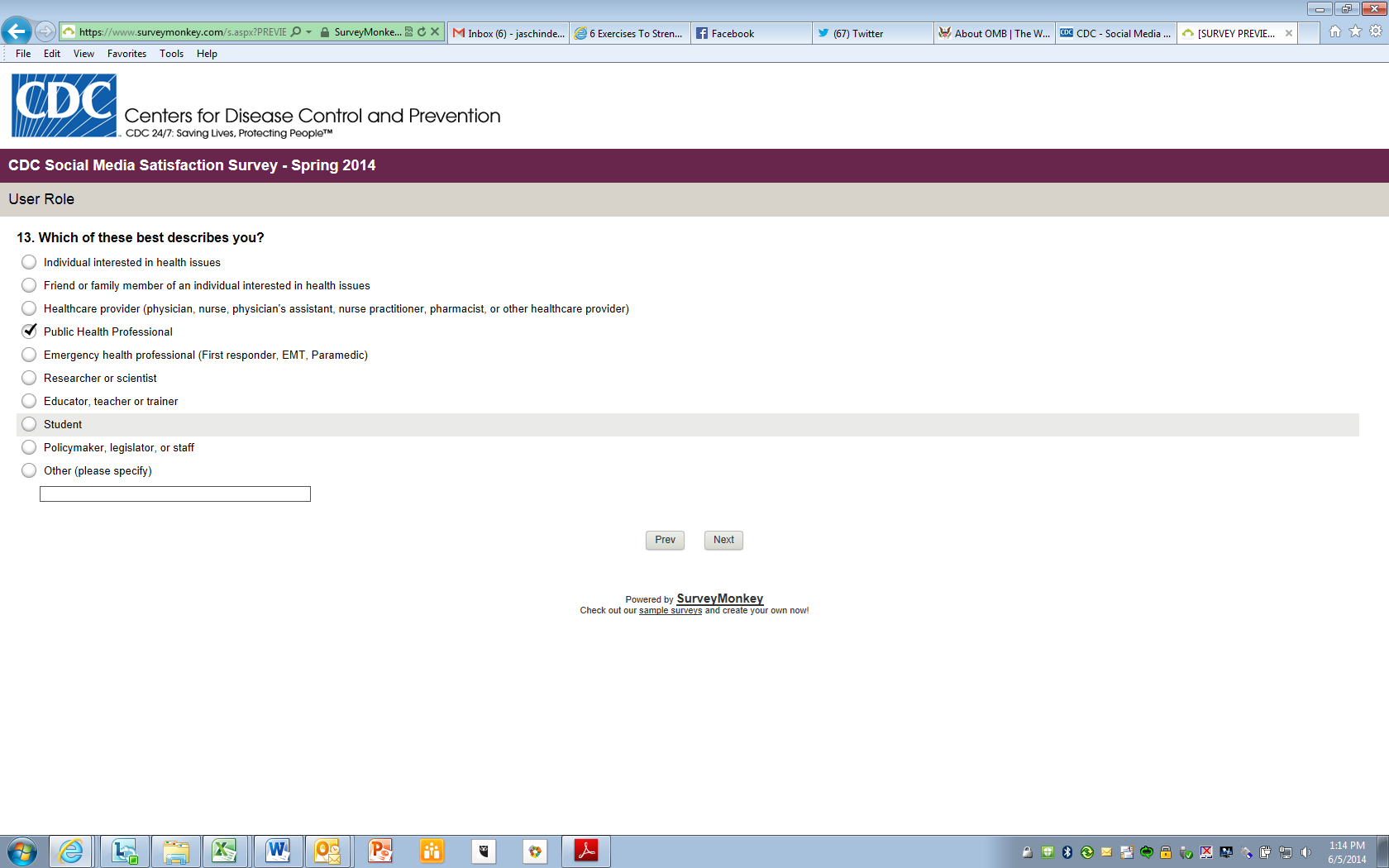 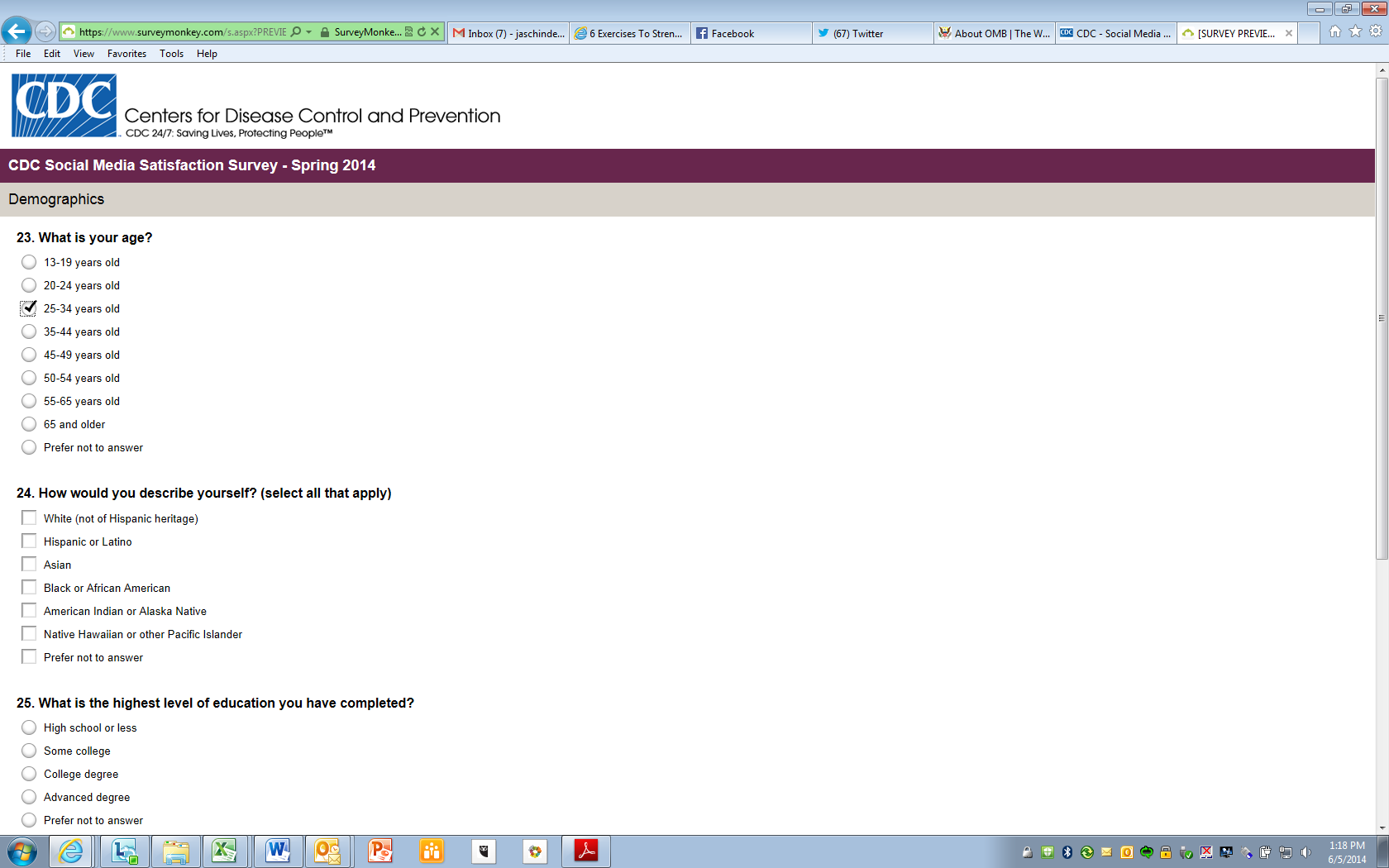 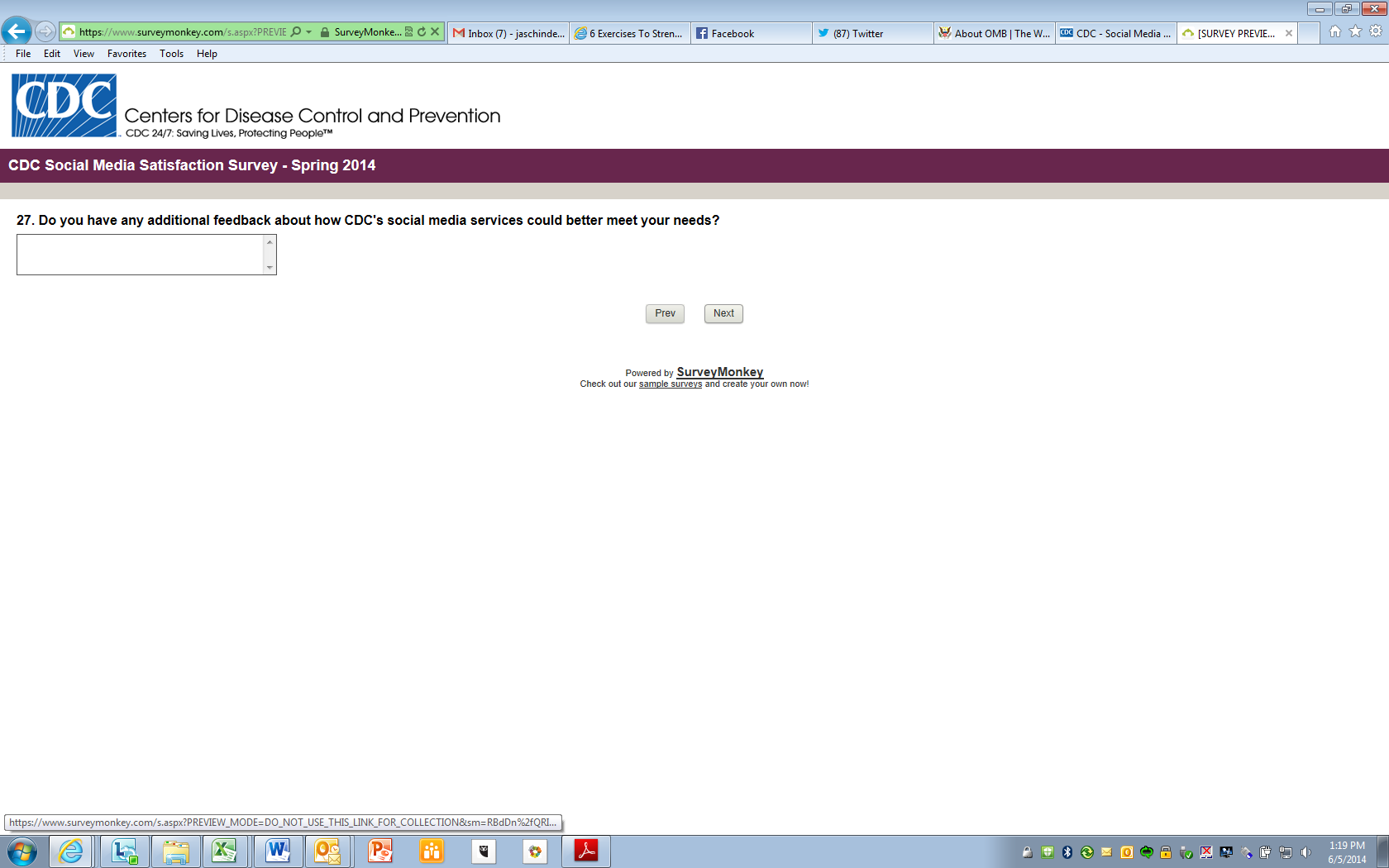 